H21 DocumentLes guerres de religion : Henri IVPourquoi les guerres de religion commencent-elles ?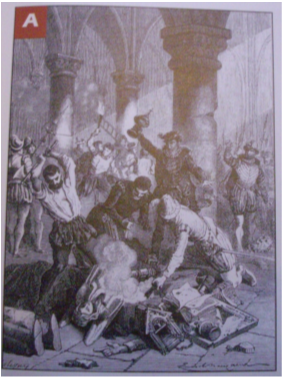 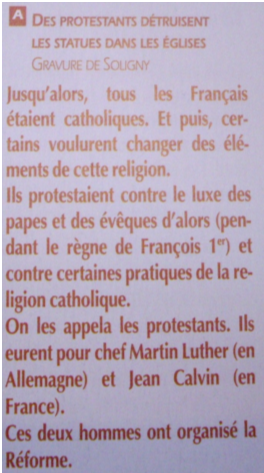 Les acteurs du protestantisme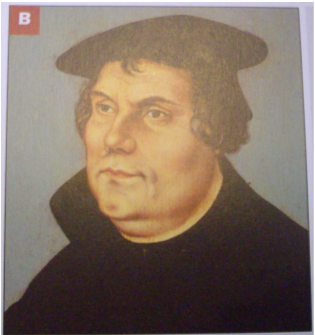 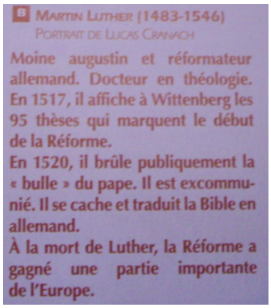 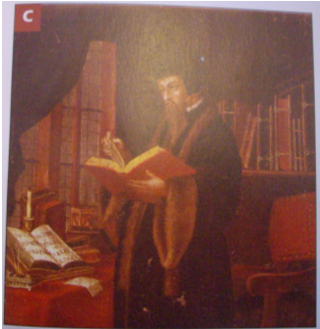 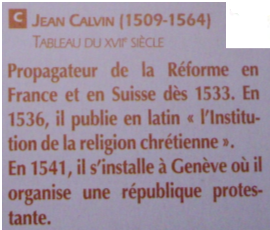 1/ Quels sont les acteurs du protestantisme ? ………………………………………………………………….Le massacre de la Saint-Barthélemy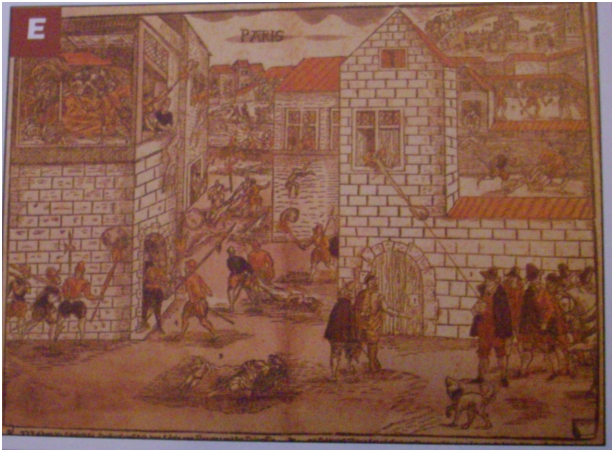 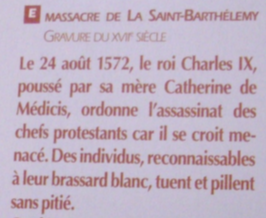 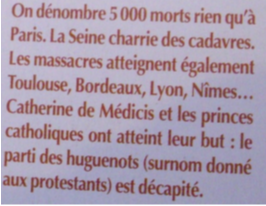 1/ Qu'est-ce que la Saint-Barthélemy ? Qui en a été l'instigateur (ou l'instigatrice) ?……………………………………………………………………………………………………………..2/ Relève dans le texte E les détails que tu peux observer dans le document E.……………………………………………………………………………………………………………..Henri IV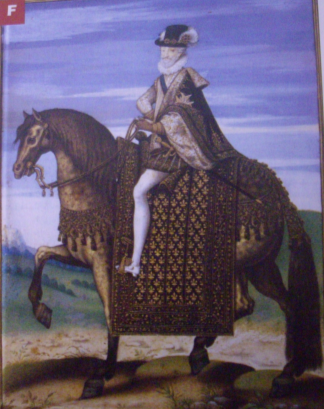 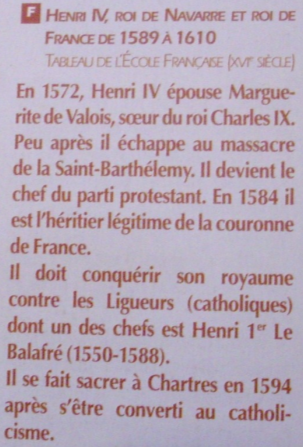 4/ Est-il bien apprécié dans son royaume ?......................................................................................................L'Edit de Nantes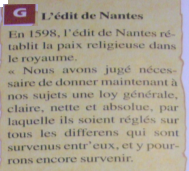 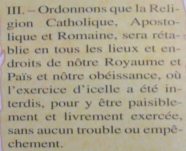 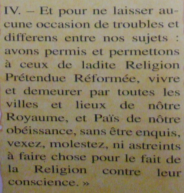 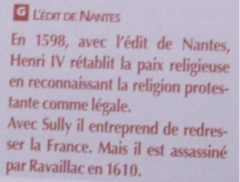 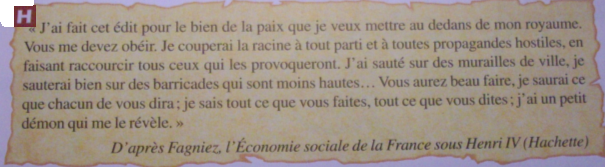 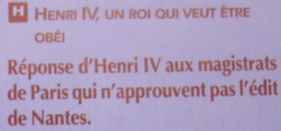 1/ Qu'est-ce que l'Edit de Nantes ? …………………………………………………………………………….2/ En quelle année est-il mis en place ?..............................................................................................................3/ Quelle est la menace formulée contre ceux qui n'obéiraient pas ?..................................................................Sully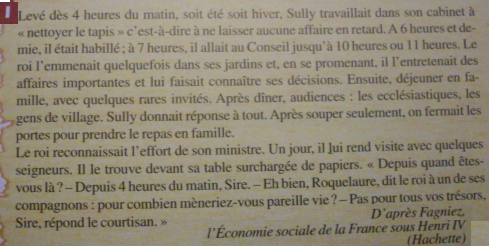 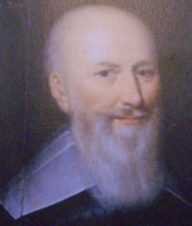 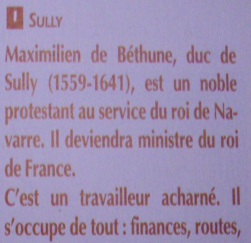 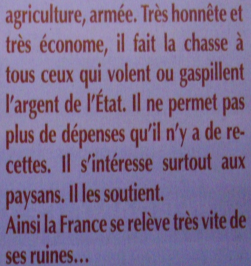 Assassinat d'Henri IV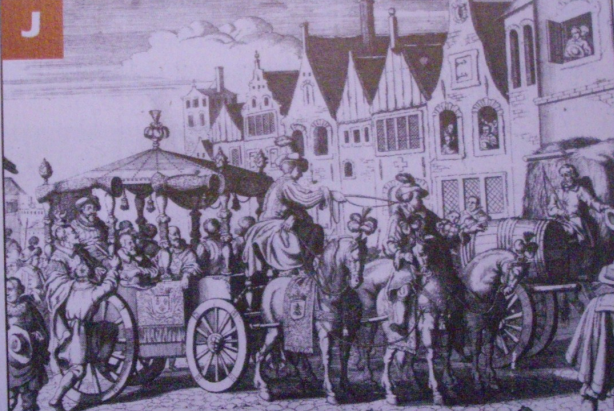 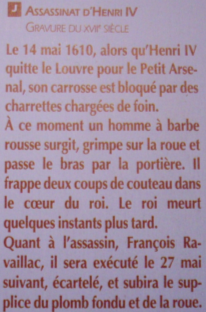 Grâce à tous les documents vus, fait une frise chronologique retraçant la vie d'Henri IV :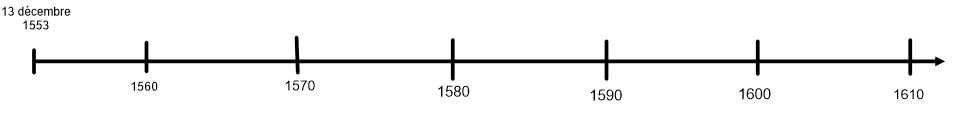 H21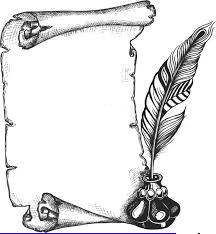 Les guerres de religion : Henri IV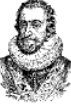 La ............................................. (mouvement  .............................................) est née des graves désordres de l'Eglise, au début du XVIème siècle. Elle est d'abord prêchée en  .............................................  par  ............................................. et se répand dans toute l'Europe. ............................................. la propage en France.A ce moment, .............................................  et  .............................................  s'opposent  ..............................................Les  .........................................................................déchirent la France pendant plus de  .............................................  ans, et en  .............................................  a lieu l'affreux massacre de la  ............................................. où des milliers de protestants sont assassinés par les catholiques. ............................................. parvient à rétablir la  .............................................  en signant  .............................................  en  .............................................. Aidé par son ministre  ............................................., il rend la prospérité en France.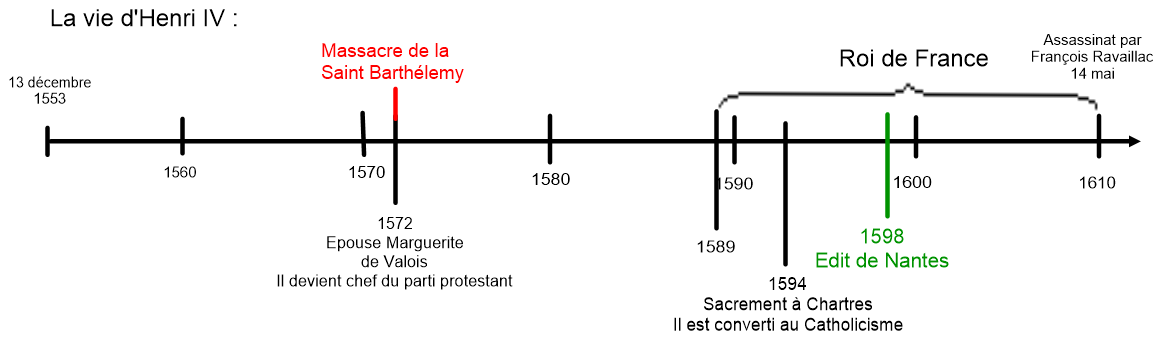 H22 DocumentLa société française et l’art classique : Versailles et MolièreLe château de Versailles En 1661, il existait à l'emplacement du palais actuel, un petit château construit par Louis XIII. Il servait de rendez-vous de chasse au roi. Désireux de s'éloigner de Paris, qui lui avait été hostile pendant la révolte de la Fronde, Louis XIV décide de faire édifier un palais à Versailles. Ce palais devait surpasser en beauté le château de Vaux-le-Vicomte que venait de lui faire visiter son ministre des finances Nicolas Fouquet. La construction du futur Château commence en 1661. Les travaux, très coûteux, ont duré jusqu'en 1710. Les architectes furent Le Vau et Mansart qui avaient été les constructeurs de Vaux-le-Vicomte. La décoration a été dirigée par Le Brun. Les architectes vont bouleverser la nature pour y installer le palais. La petite colline où s'élevait le château de Louis XIII va être agrandie en y amenant de la terre. Les marécages vont être drainés pour fournir les étendues nécessaires aux jardins. Pour creuser le Grand canal (1 650 mètres de long pour le grand bras et 1070 pour le petit bras), on va éventrer une colline. Pour fournir l'eau nécessaire aux centaines de fontaines, on va construire un immense réseau d'alimentation avec canalisations et aqueducs parcourant toute la région.Louis XIV a refusé que l'on touche aux constructions de son père. Elles constituent l'entourage de la cour de marbre au cœur du château. C'est là qu'étaient situées la chambre et une partie des grands appartements du roi, c’est-à-dire des pièces de réception où se déroule la vie officielle du roi. Les façades sont de brique, les parements des fenêtres sont en pierre de taille ; les toits en pente sont couverts d'ardoises. À partir de 1662, le roi fait agrandir le château. Dans le même style, on construit deux ailes en avancées et légèrement décalées sur la façade Est (vers la ville). Ces ailes contiennent des écuries, les cuisines et l'office.En 1664, le roi, qui réside habituellement au château de Saint-Germain-en-Laye, tout proche, reçoit la Cour à Versailles et lui offre les spectacles des Plaisirs de l'île enchantée où lui-même participe comme artiste. Les années suivantes sont consacrées aux aménagements des jardins et des bassins par André Le Nôtre.Le château de Versailles est un palais français construit à la demande de Louis XIV à Versailles. Il fut la résidence du roi, de la Cour et du gouvernement royal de 1682 à octobre 1789. De nombreux souverains européens ont fait construire au cours du XVIIIe siècle des imitations du château dans leurs capitales.Aujourd'hui, le château est devenu un musée.Après cette lecture, remplis la carte d'identité du château de Versailles :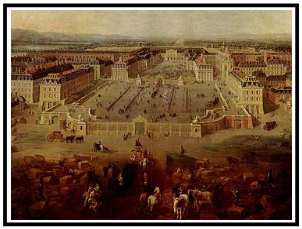 Le château de Versailles a été construit à partir de ...............Les rois qui l'ont fait construire sont .....................................puis ....................................Les architectes du château étaient .................................et ........................., son paysagiste était ................................, et son décorateur était...........................................Depuis sa construction, le rôle du château a été …………………, ......................................................................... et enfin .............................................................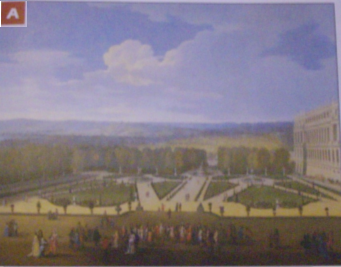 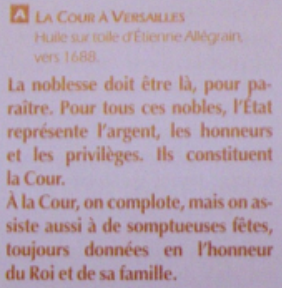 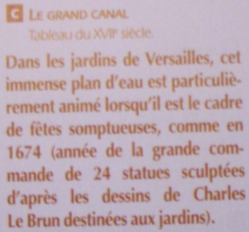 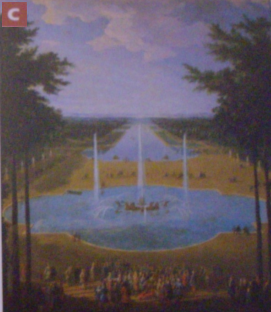 La cour du roi et l'art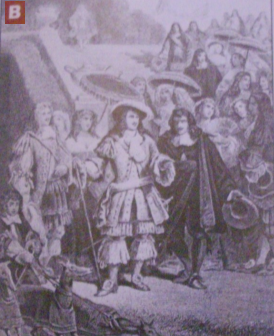 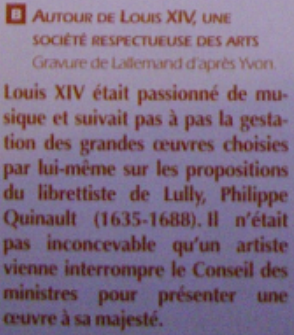 H22 DocumentLa société française et l’art classique : Versailles et MolièreJean-Baptiste Lully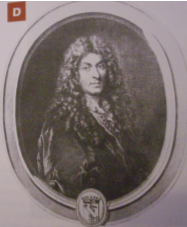 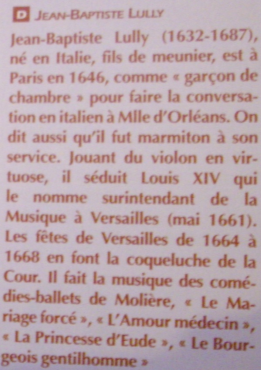 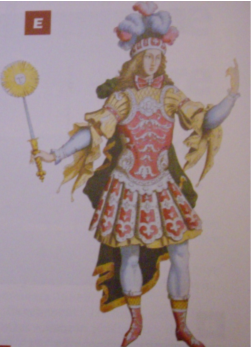 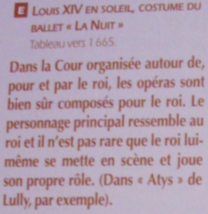 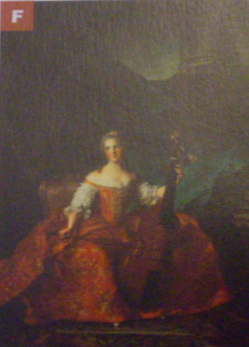 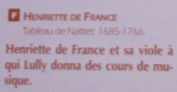 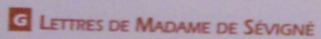 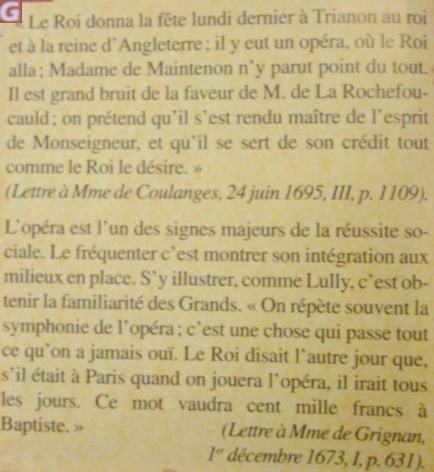 3/ Que dit Madame de Sévigné de l'Opéra ?……………………………………………………………………………….……………………………H22 DocumentLa société française et l’art classique : Versailles et MolièreMolière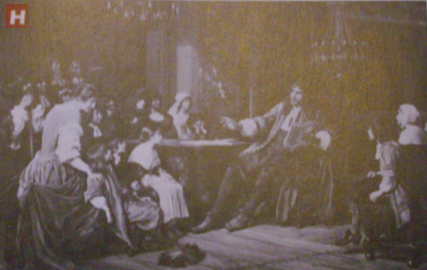 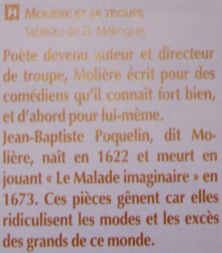 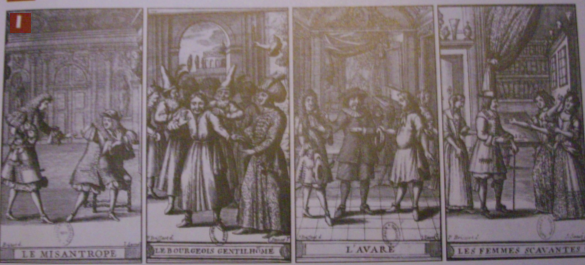 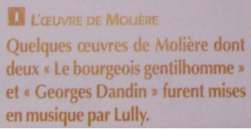 1/ Qui est Jean-Baptiste Poquelin ? …………………………………………………………………….H22La société française et l’art classique : Versailles et Molière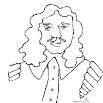 Le roi .......................................... aime les arts et donne à .......................................... les fêtes les plus somptueuses possibles pour son plaisir et celui de la cour.Le château de Versailles a été construit à partir de .......................................... avant c'était un ...........................................................................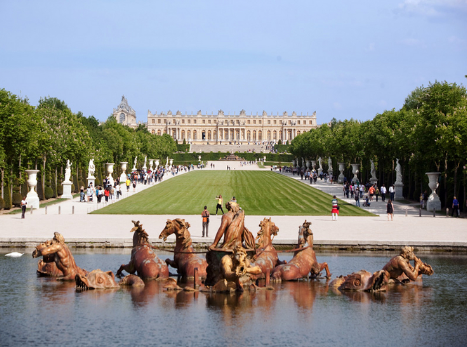 Les rois qui l'ont fait construire sont .......................................... puis ...........................................Les architectes du château étaient .......................................... et ………………………….., son paysagiste était ..........................................et son décorateur était ...........................................Depuis sa construction, le rôle du château est tout d'abord un pavillon de chasse, puis un magnifique palais siège du pouvoir jusqu'en 1789. Il devient enfin musée de l'Histoire de France.Pour la musique, Louis XIV est séduit par ..........................................qui produira des opéras à la gloire du roi, celui-ci jouant même son propre rôle sur scène.Pour le théâtre et la comédie, .......................................... s'impose par son humour et ses provocations. H24 DocumentLa révolution française Les cahiers de doléances de 1789Consigne : Voici une liste des revendications du peuple français, place les titres aux bons endroits :L'unification des mesures- Le personnel des seigneurs est mis en cause - Les revendications anti-seigneuriales - Les taxes et les impôts - Les conflits avec les meuniers - Les mendiants Pour mieux comprendre :Devant la montée des mécontentements, Louis XVI décide en 1788 de demander à tous les Français d’exprimer par écrit leurs plaintes : ce sont les cahiers de doléances. Partout en France, les nobles, les membres du clergé et ceux du Tiers Etats (les habitants du royaume qui ne sont ni nobles, ni membres du clergé) se réunissent et font des propositions pour changer l’organisation du royaume.Titre 1 : « La mesure des nobles augmente tous les ans. » Mellac « Les seigneurs, les ecclésiastiques fieffés, peuvent-ils avoir des mesures de grains aussi variées qu’ils possèdent des fiefs, des mesures choisies à leur gré ? » Saint Sulpice sur Moire« Il y a presque autant de mesures locales pour les redevances seigneuriales, que de fiefs particuliers. » MellacTitre 2 : « Le seigneur de Corny tire près de six cent hottes de vin de cens. Ils n’étaient pas considérables autrefois, mais ses agents ont eu le talent de convertir les setiers en chaudrons, ce qui fait un pot de différence par setier . Ils ne peuvent pas dire que ce n’est point une erreur volontaire puisqu’il est hautement connu que la domination du setier en Lorraine n’est que de quatre pots et que le chaudron est de cinq. »   Pont-à-Mousson« Que les boisseaux des seigneurs soient tous mis au point déterminé par étalon déposé au greffe de la capitale, afin que les agents de ces mêmes seigneurs ne soient plus dans le cas de vexer les malheureux tenanciers. » Saint André de Blanzac Titre 3 : « Nos campagnes inondent de mendiants de tout âge, de tout sexe et de toute condition ; c’est le plus grand et le plus dangereux de tous les abus […] Nous demandons donc que chaque pauvre demeure dans sa paroisse et qu’on établisse un bureau de charité pour les vrais pauvres. »  Titre 4 : « Nous demandons que tous les meuniers soient tenus d’avoir chez eux une balance et des poids, pour que chaque particulier puisse s’assurer qu’il ne lui a pas été fait tort. »  Rigny-sur-Arroux « Il faudrait dans le royaume qu’un seul et une seule mesure, mais que de difficultés se présentent pour y parvenir ! [...] l’âpreté des meuniers et la manière de mesurer les grains sur les marchés méritent l’attention la plus sérieuse. Il y a presque autant de mesures locales pour les redevances seigneuriales que de fiefs particuliers. »  Angoulême  Titre 5 : « Les impôts nous surchargent ; la répartition en est mal faite ; ceux qui ont les plus grands biens ne paient presque rien ; le peuple paie tout et plus qu’il ne doit. » La Caure Titre 6 : « Il y a une infinité de mesures différentes parmi les seigneurs. L’on demande que toutes les mesures soient réduites à celles du roi. » BriecPour que l’unité se fasse : « il faudrait que chaque province fit le sacrifice d’une partie de ses us et coutumes anciennes à l’avantage d’avoir un loi unique. » VillevequeExtraits de l'ouvrage de W.KULA. Les mesures et les hommes. Maison des sciences des hommes, Paris, 1962, 302 p. H24 DocumentLa révolution française 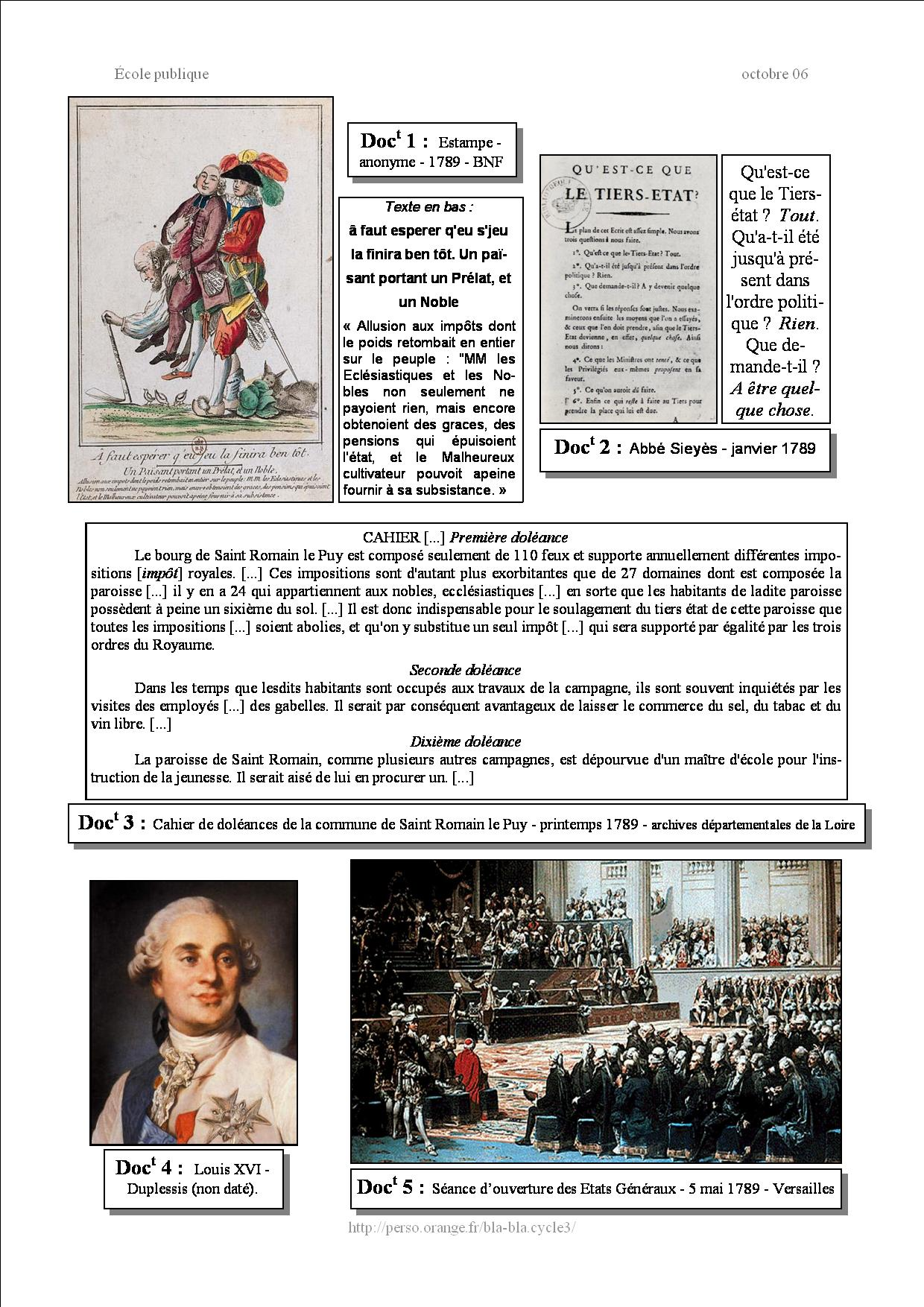 H24 QuestionnaireLa révolution française Document 1 : 1/ Quelle est la nature de ce document ?………………………………………………………2/ Que représentent ces trois personnages ?………………………………………………….3/ Quel est le message de ce document ?...……………………………………………………4/ Essaie de traduire le titre en français d’aujourd’hui.…………………………………………………………………………………………………5/ Que penses-tu du texte. Essaie de le résumer en une phrase.…………………………………………………………………………………………………Document 2 : 1/  Qu’est-ce qu’un abbé ?……………………………………………………………………2/  Que pense Sieyès du Tiers-état ?…………………………………………………………………………………………………Document 3 : 1/  Qu’est-ce qu’un cahier de doléances ?…………………………………………………………………………………………………2/ A ton avis, qui l’a écrit ?.........................................................................................................3/ Qu’est-ce que la gabelle ?.......................................................................................................4/ Quelles sont les critiques des habitants de St Romain le Puy ?…………………………………………………………………………………………………5/ Que veulent-ils ?....…………………………………………………………………………Document 5 : 1/ A ton avis, que sont les Etats généraux ?…………………………………………………………………………………………………2/ Sur ce tableau retrouve : les députés de la noblesse, les députés du clergé, les députés du Tiers-état, les Versaillais spectateurs.H24La révolution française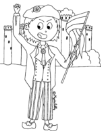 Leçon 1 : Les doléancesL'État royal manque d'argent. De mauvaises récoltes aggravent la situation économique. Les .................................................. vivent dans la .................................................. et paient de .................................................. qui profitent à la .................................................. et au ................................................... De nombreuses personnes veulent que le pouvoir soit partagé.Le .................................................. convoque les ........................................................................... Pendant le .................................................., les français doivent .................................................. les ...................................................................................et .................................................. des ...................................................En mai, les députés du .................................................., de la .................................................. et du ..................................................se réunissent avec ..................................................à Versailles. Le tiers-état qui attendait beaucoup de cette réunion est déçu.Les revendications sont de plusieurs ordres et pour les plus importantes elles dénoncent les abus de pouvoir de Louis XVI et proposent des solutions permettant une meilleure justice dans les échanges du commerce et pour le paiement des taxes et impôts multiples et variés.H24 DocumentLa révolution française 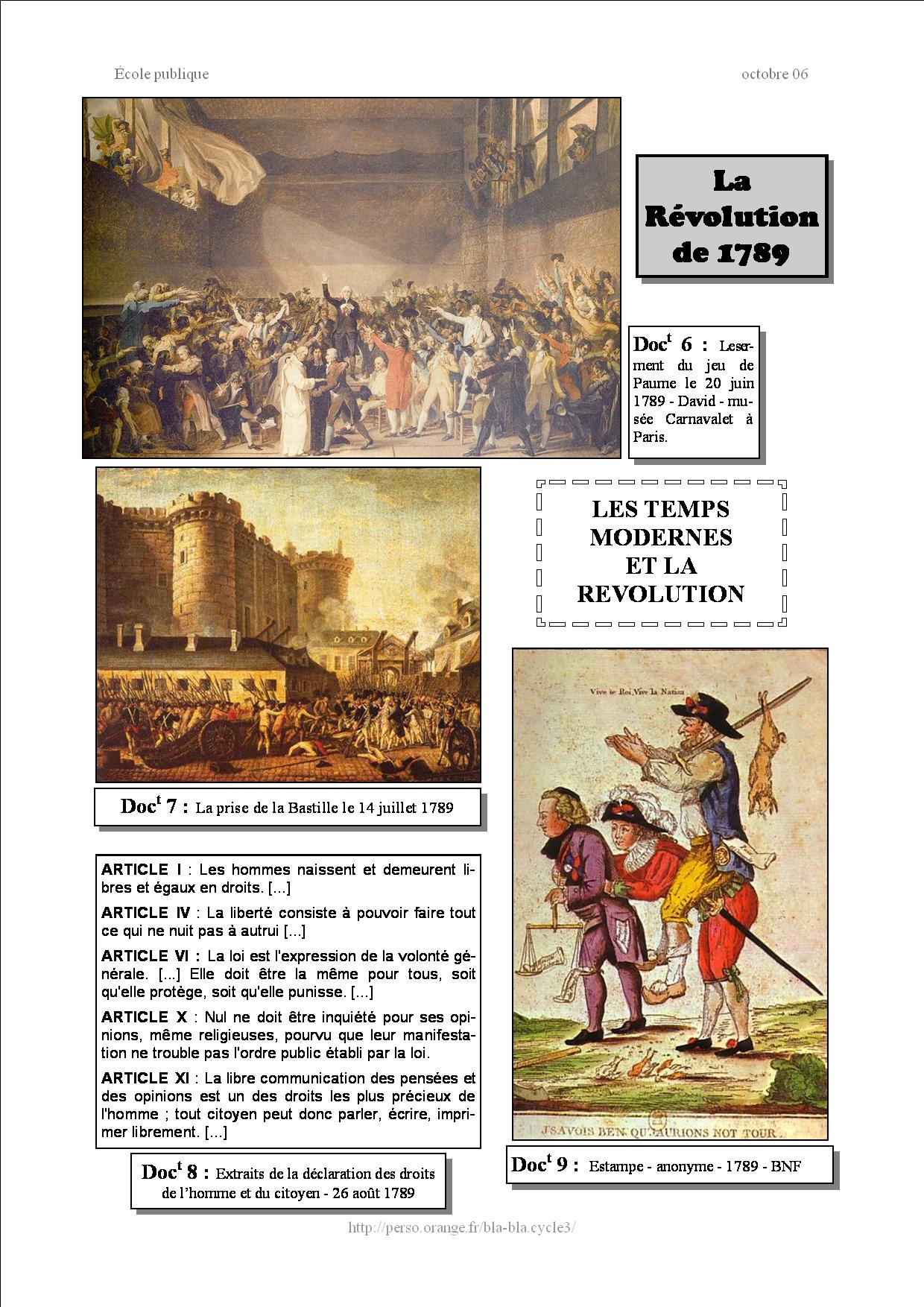 H24 QuestionnaireLa révolution française Document 6 :1/ Quelle est la nature de ce document ?…………………………………………………………………………………………………...2/ Qui sont ces personnes ?…………………………………………………………………………………………………...3/ Décris le document. Que font ces personnes ?…………………………………………………………………………………………………...Document 7 :1/ Décris ce tableau, que font les parisiens ?…………………………………………………………………………………………………...2/ A ton avis, pourquoi ?…………………………………………………………………………………………………...3/ Qu’est devenue la Bastille, après la Révolution ?…………………………………………………………………………………………………...Document 8 :1/ Que remarques-tu par rapport au document 1 ?…………………………………………………………………………………………………...H24 DocumentLa révolution française Juste avant la prise de la BastilleLe peuple de Paris était inquiet depuis plusieurs jours, craignant que les troupes étrangères stationnant autour de Paris ne finissent par être utilisées pour réprimer la révolution. Une milice de 48 000 hommes avait été constituée, mais sans armes.Dimanche 12 juillet 1789Le matin du dimanche 12 juillet 1789, les Parisiens sont informés du renvoi de Necker, la nouvelle se répand dans Paris. À midi, au Palais-Royal, un avocat et journaliste alors peu connu, Camille Desmoulins, monte sur une table du café de Foy et harangue la foule des promeneurs et l’appelle à prendre les armes contre le gouvernement du roi : « Citoyens, il n’y a pas un moment à perdre. J’arrive de Versailles. Monsieur Necker est renvoyé. […] Ce soir, tous les bataillons suisses et allemands [qui composent la garde royale] sortiront du Champ de Mars [à Paris] pour nous égorger. Il nous reste qu’une ressource : c’est de courir aux armes et de prendre les cocardes pour nous reconnaître». Dans les rues de Paris et dans le jardin du Palais-Royal de nombreuses manifestations ont lieu, les bustes de Jacques Necker et de Philippe d’Orléans sont portés en tête des cortèges. Le régiment de cavalerie, le Royal-allemand charge la foule amassée aux Tuileries. On compte plusieurs blessés, peut-être un tué parmi les émeutiers.En début de soirée, Pierre-Victor de Besenval à la tête des troupes installées à Paris, donne l’ordre aux régiments suisses cantonnés au Champ-de-Mars d’intervenir.Lundi 13 juillet 1789À une heure du matin, quarante des cinquante barrières (postes d’octroi) qui permettent l’entrée dans Paris sont incendiées. La foule des émeutiers exige la baisse du prix des grains et du pain - prix qu’ils n'avaient jamais atteint au cours du siècle.Une rumeur circule dans Paris : au couvent Saint-Lazare seraient entreposés les grains ; le couvent est pillé à six heures. Deux heures plus tard, une réunion des "électeurs" de la capitale se tient à l’Hôtel de Ville (ceux qui, au deuxième degré, ont élu les députés des États généraux). À leur tête se trouve le prévôt des marchands de Paris, Jacques de Flesselles. Au milieu d’une foule déchaînée, ils décident de former un «comité permanent» et prennent la décision de créer une «milice bourgeoise» de 48 000 hommes, afin de limiter les désordres. Chaque homme portera comme marque distinctive une cocarde aux couleurs de Paris, rouge et bleu. Pour armer cette milice, les émeutiers mettent à sac le Garde-Meuble où sont entreposées des armes, mais aussi des collections anciennes. Sur ordre de Jacques de Flesselles, 50 000 piques furent forgées. La foule obéissant aux ordres qui semblaient provenir du Palais-Royal, parlait de prendre la Bastille.À 17 heures, une délégation des électeurs parisiens se rend aux Invalides pour réclamer les armes de guerre qui y sont entreposées. Le gouverneur refuse. La Cour ne réagit pas. Les électeurs n’obtiennent pas les armes.H24 DocumentLa révolution française Le 14 juillet 178910h : Les émeutiers s’emparent des 30 000 à 40 000 fusils entreposés aux InvalidesDevant le refus du gouverneur des Invalides, une foule énorme (45 000 à 50 000 personnes) se présente devant les Invalides pour s’en emparer de force. Pour défendre l’Hôtel des Invalides il existe des canons servis par des invalides, mais ceux-ci ne paraissent pas disposés à ouvrir le feu sur les Parisiens. À quelques centaines de mètres de là, plusieurs régiments de cavalerie d’infanterie et d’artillerie campent sur l’esplanade du Champ-de-Mars, sous le commandement de Pierre-Victor de Besenval. Celui-ci réunit les chefs des corps pour savoir si leurs soldats marcheraient sur les émeutiers. Unanimement, ils répondent non. C’est l’évènement capital de la journée. La foule, que rien désormais ne peut arrêter, escalade les fossés des Invalides, défonce les grilles, descend dans les caves et s’empare des 30 000 à 40 000 fusils à poudre noire qui y sont stockés ainsi que 12 pièces de canons et d’un mortier. Les Parisiens sont désormais armés. Il ne leur manque que de la poudre à canon et des balles. Le bruit court qu’il y en a au château de la Bastille.10h30 : une délégation se rend à la Bastille pour demander des balles et de la poudre.Pressés par la foule des émeutiers, les électeurs de la ville de Paris en réunion à l’Hôtel de Ville, envoient une délégation au gouverneur de la Bastille, M. de Launay, avec pour mission de demander la distribution de la poudre et des balles aux Parisiens qui doivent former une « milice bourgeoise ». En effet, au-dessus du portail monumental de la Bastille construit en 1643, se trouve un magasin d’armes et de poudre. Cette délégation est reçue avec amabilité, elle est même invitée à déjeuner, mais repart bredouille.11h30 : une deuxième délégation repart pour la BastilleLa délégation conduite par Jacques Alexis Thuriot de la Rozière et Louis Ethis de Corny se rend au château de la Bastille. Elle ne peut rien obtenir. La foule des émeutiers armée des fusils pris aux Invalides s’agglutine devant la Bastille.13h30 : les défenseurs de la Bastille ouvrent le feu sur les assiégeantsLes quatre-vingt-deux invalides défenseurs de la Bastille et trente-deux gardes suisses détachés du régiment de Salis-Samade obéissant aux ordres de René-Bernard Jordan de Launay ouvrent le feu sur les émeutiers.14h : Une troisième délégation se rend à la Bastille15h: Une quatrième délégation se rend à la BastilleUne quatrième délégation se rend à la Bastille avec de nouveau Louis Ethis de Corny, elle se présente devant le marquis de Launay mais n’obtient toujours rien. Les soldats de la garnison de la Bastille et les assiégeants se tirent les uns sur les autres.15h30 : Soixante-et-un Gardes Françaises se présentent devant la Bastille avec cinq canonsLes canons sont mis en batterie contre les portes et le pont-levis du château.17h : capitulation de la BastilleLa garnison de la Bastille rend les armes, sur promesse des assiégeants qu’aucune exécution n’aura lieu s’il y a reddition. Les émeutiers envahissent la forteresse, s’emparent de la poudre et des balles, puis libèrent les sept captifs qui y étaient emprisonnés : deux fous qui seront transférés à l'Asile de Charenton, un débauché et quatre faussaires qui avaient escroqué deux banquiers parisiens et furent remis aussitôt en prison. La garnison de la Bastille, prisonnière, est emmenée à l’Hôtel de Ville. Sur le chemin, M. de Launay est massacré, sa tête sera dit-on, découpée au canif par un garçon cuisinier nommé Desnot, avant d'être promenée au bout d'une pique dans les rues de la capitale. Plusieurs des invalides trouvent aussi la mort pendant le trajet. Les assiégeants eurent une centaine de tués et soixante-treize blessés.H24La révolution françaiseLeçon 2 : La prise de la Bastille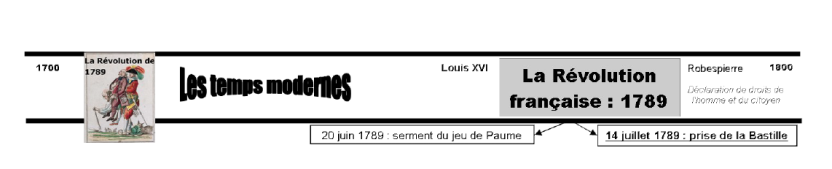 En .................................................., les députés du tiers-état se proclament en ..................................................................................., certains députés du clergé et de la noblesse les rejoignent.............................................................................., les députés réunis dans ................................................................................................ s’engagent à écrire une ................................................... Louis XVI rassemble des troupes autour de Paris pour rétablir l’ordre ancien.Le ..........................................................................s’.................................................. et .................................................. la prison de la .................................................. le ..........................................................................................H26 DocumentNapoléon 1erDocument 1 : Après la Révolution de 1789, celle de 1792 :Une seconde révolution a lieu en 1792 : Les Parisiens accusent Louis XVI de  trahison et décident de supprimer la monarchie. Désormais la France est une république, c’est à dire qu’il n’existe plus de roi. Cette décision divise les Français, et une guerre éclate entre :- Les républicains (les Bleus)- Les royalistes (les Blancs), aidés par les autres rois d’Europe.Que se passe-t-il en 1792 ?..................................................................................................................................Document 2 : Le sacrement de Napoléon :De Bonaparte à NapoléonNapoléon Bonaparte est né à Ajaccio le 15 août 1769. Capitaine à 16 ans, général à 24 ans, il révèle ses talents militaires lors de la campagne d’Italie, (1796-1797) et de l’expédition d’Égypte (1798-1799). Il prend le pouvoir par le coup d’État du 18 brumaire et instaure le régime du Consulat (1799-1804). Il est couronné empereur en 1804. 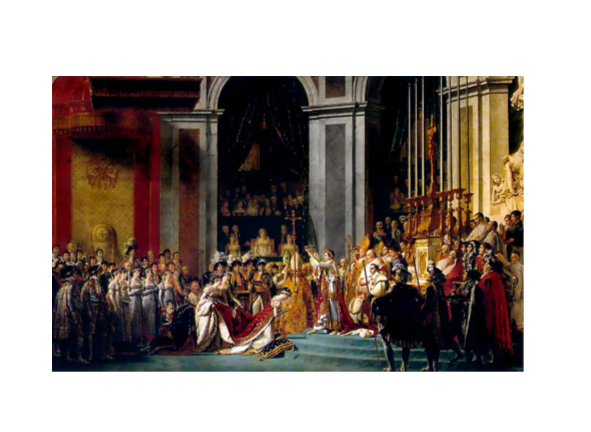 Sacre de Napoléon Ier, Notre-Dame de Paris le 2 décembre 1804.Document 3 : Empereur et Dictature :Le rôle de la presseMonsieur Fouché, les journaux se plaisent, dans toutes les circonstances, à exagérer le luxe et les dépenses de la cour […]. Réprimez un peu plus les journaux, faites-y mettre de bons articles, faites comprendre aux rédacteurs des Débats et du Publiciste que le temps n’est pas éloigné, où, m’apercevant qu’ils ne me sont pas utiles, je les supprimerai avec tous les autres et je n’en conserverai qu’un seul […].Lettre de Napoléon au ministre de la Police, le 22 avril 1804.Le livret ouvrier (rendu obligatoire en 1803, il permet de contrôler les déplacements des ouvriers)Extrait de l’arrêté du 9 frimaire an XIIARTICLE PREMIER. A compter de la publication du présent arrêté, tout ouvrier travaillant en qualité de compagnon ou garçon devra se pourvoir d’un livret.ARTICLE. 2. Ce livret sera paraphé sans frais, à savoir : à Paris, Lyon et Marseille par un commissaire de police ; et dans les autres villes par le maire ou l’un de ses adjoints. Le premier feuillet portera le sceau de la municipalité, et contiendra le nom et le prénom de l’ouvrier, son âge, le lieu de sa naissance, son signalement, la désignation de sa profession et le nom du maître chez lequel il travaille.ARTICLE. 3. L’ouvrier sera tenu de faire viser son dernier congé par le maire ou son adjoint, et de faire indiquer le lieu où il se propose de se rendre. Tout ouvrier qui voyagerait sans être muni d’un livret ainsi visé sera réputé vagabond, et pourra être arrêté et puni comme tel...ART. 7. L’ouvrier qui aura reçu des avances sur son salaire, ou contracté l’engagement de travailler un certain temps, ne pourra exiger la remise de son livret et la délivrance de son congé qu’après avoir acquitté sa dette par son travail et rempli ses engagements, si son maître l’exige.1/ Napoléon aime-t-il la presse ? ……………………………………………………………………………2/ À quoi sert le livret ouvrier ?........................................................................................................................Document 4 : L'empire de Napoléon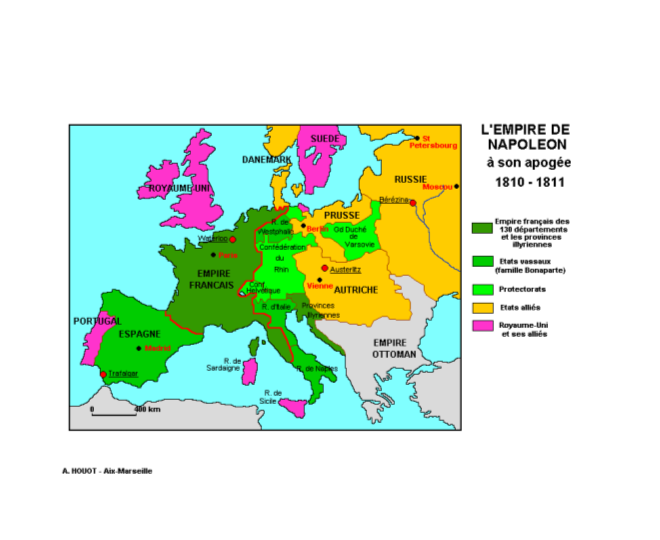 1/ En comparant la carte d’Europe sous Napoléon et celle d’aujourd’hui, que peux-tu dire sur le territoire français ?.............................................................................................................................................................2/ D’après la carte, quelle était l’intention de Napoléon ? (deux idées)……….………………………………………………………………………………………………………….Document 5 : Les nouveautésLe code civil de Napoléon (1804)200 ans après sa rédaction, le "Code Civil des Français" est toujours en usage en France...“ Ma vraie gloire n’est pas d’avoir gagné quarante batailles ; Waterloo effacera le souvenir de tant de victoires ; ce que rien n’effacera, ce qui vivra éternellement, c’est mon Code Civil ”. Napoléon BonaparteLe Code Civil est un recueil de lois qui réglementent la vie civile des français, de la naissance à la mort. Sa force vient du fait qu’il est applicable à l’ensemble des français : il marque la fin des législations particulières pour les régions du nord et du sud, les mêmes lois s’appliquant à tous.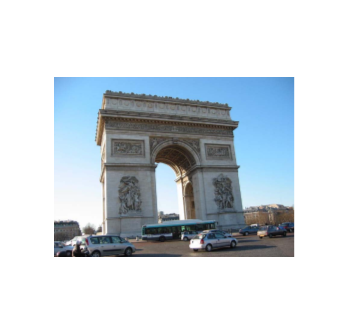 1/ Qu’est-ce que Napoléon a créé en 1804 ? Quel est le but premier ? ………………………………………………………………………………………………………….…2/ Quel monument célèbre ses victoires ? L’avais-tu déjà vu en vrai ou en photo, ou à la télévision ? ………………………………………………………………………………………………………………H26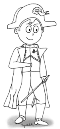 Napoléon 1erLeçonEn ........................................................., une nouvelle révolution oppose ......................................................... et ........................................................., les ......................................................... l'emportent et la France devient une ..........................................................Le ..................................................................., ...............................................................................devient ......................................................... des Français sous le nom de ..........................................................  Il supprime la République et rétablit la ......................................................... mais pas les privilèges. Les royalistes (partisans du roi) poursuivent leur combat car ils l’accusent d’avoir volé le trône (surnommé l’“usurpateur ”).Grâce à ses ........................................................................ (exemple : .............................................................................................), il parvient à conquérir ............................................................................................... Mais les guerres continuelles finissent par affaiblir son armée. Il est ......................................................... à ......................................................... en .......................................................... Arrêté par les ........................................................., il ......................................................... en prison sur ..................................................................................... La France redevient une ......................................................... dirigée par un roi : ........................................................., le frère de Louis XVI.H27 DocumentLes progrès scientifiques et techniques du XIXème siècleL’industrialisation de la France a commencé au XVIIIème siècle, mais les progrès techniques se sont accélérés au XIXème siècle, provoquant une « révolution industrielle », en Grande-Bretagne puis dans toute l’Europe.1/ Les progrès scientifiques :Les progrès de la science amorcés dès le XVIIIème siècle vont préparer les progrès techniques. Des théories sont apparues en mathématiques. Les progrès de la physique concernent la découverte de l’électricité, illustrée par les travaux d’Ampère (1820) et celle du radium par Marie et Pierre Curie en 1898.Les découvertes en biologie sont également importantes : Darwin déroule sa théorie sur l’évolution, Mendel découvre les principes de l’hérédité, Louis Pasteur et Claude Bernard s’illustrent dans le domaine de la médecine.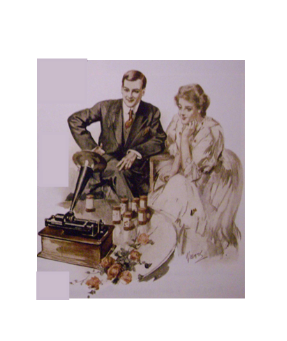 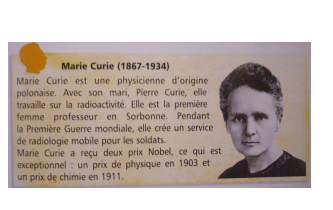 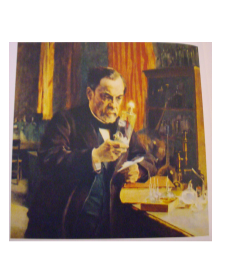 2/ Les progrès techniques :Le XIXème siècle a été marqué par de nombreux progrès techniques dans tous les domaines : la mise au point de la machine à vapeur, l’invention de la photographie, du téléphone, du cinéma, du chemin de fer (train)…L’invention de la machine à vapeur (Denis Papin) a permis l’utilisation des machines et la création des premières usines textiles (tissus) et métallurgiques.Stephenson construisit la première locomotive capable de rouler sur des rails à 25 km/h.Les premières usines s’installèrent près des mines de charbon (Massif Central) et près des mines de fer (Nord et Est). C’est une vraie révolution des transports : diligences à vapeur, bateaux et chemin de fer. Un peu partout, des gares et des ports furent construits. Le développement des transports favorisa la circulation des personnes et des marchandises, entraînant l’essor du commerce.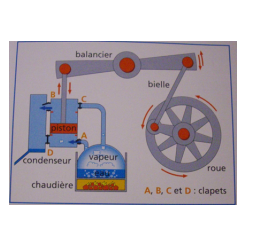 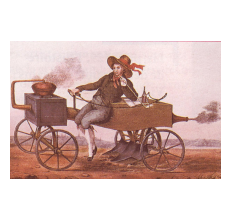 3/ L’essor du capitalisme :Pour acheter des machines et mécaniser le travail, les industriels durent disposer de beaucoup d’argent. Ils se regroupèrent et mirent en commun leur argent pour créer de grandes entreprises. De grandes banques s’étaient spécialisées dans le prêt d’argent ( = faire un crédit) aux entreprises pour les aider à se moderniser, s’agrandir. La révolution industrielle a enrichi la bourgeoisie.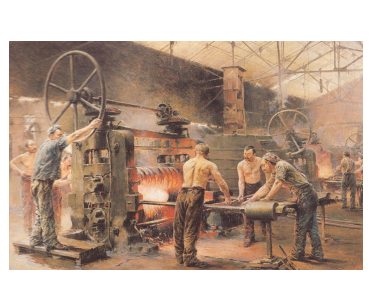 4/ Les progrès de la législation sociale en France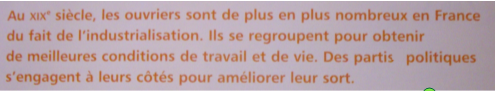 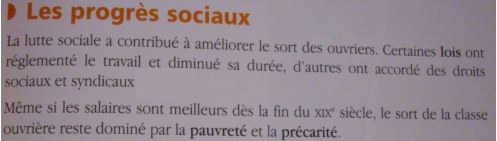 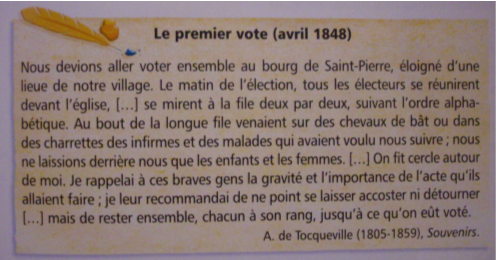 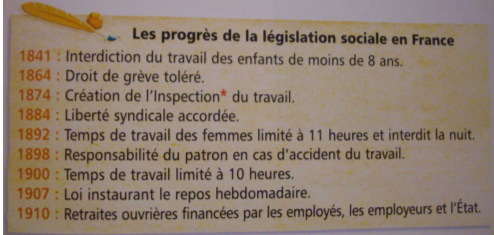 H27Les progrès scientifiques et techniques 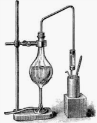 du XIXème siècleLeçon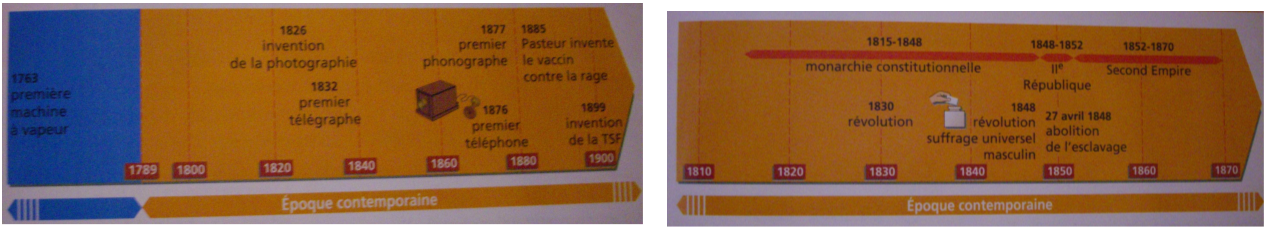 Le ……………………………. siècle est une période d'importantes innovations ………………………….. et …………………………………….. De ……………………………………….., la France connaît plusieurs régimes politiques : …………………………………………………………………………………………………………………En ………………………, le ……………………………………………………………….. est établi.Les ……………………………………………………………. des ouvriers sont ………………………………… au XIXème siècle mais s'améliorent peu à peu. Des …………………………….. et des ………………………………………………. se créent pour les soutenir.H30 DocumentLa première Guerre MondialeComment s'est déroulée la première guerre mondiale ?Avant la guerre de 1914-1918, l’Europe est la plus puissante dans le monde. En 1914, une grande prospérité régnait dans les principaux pays d'Europe.Cependant, par suite de rivalité, certains pays avaient réalisé des alliances. D'un côté la France, l'Angleterre et la Russie, de l'autre l'Allemagne, l'Autriche et l'Italie.Le conflit se tramait depuis plusieurs années, chaque pays voulant étendre sa domination ou reconquérir des régions revendiquées par le clan ennemi.Un attentat contre l'héritier du trône d'Autriche en juin 1914, à Sarajevo, a entraîné l'Allemagne à déclarer la guerre à la Russie. Par le jeu des alliances, c'est toute l'Europe qui est entrée en guerre.La première Guerre Mondiale est une guerre longue et meurtrière. C’est pourquoi on l’a appelée « la Grande Guerre »Août 1914 : L’Allemagne déclare la guerre à la France et l’envahit très rapidement.Les batailles les plus meurtrières ont opposé la France à l'Allemagne. Les Allemands, passant par la Belgique, ont envahi l'Est de la France. JOFFRE et GALLIÉNI, commandant les troupes françaises, ont organisé une contre-offensive dont le moment le plus important fut la Marne en sept 1914 à 40 km de Paris.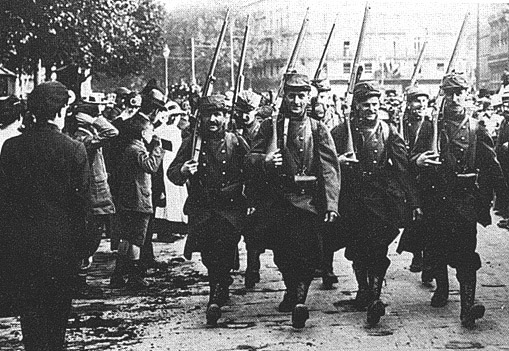 Incroyable mais vrai. Le départ pour la guerre se fait dans la joie et l'enthousiasme. Personne ne pense qu'elle va être si terrible et qu'elle va durer de longues années.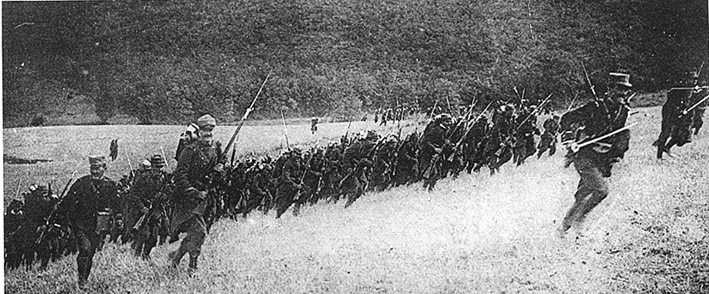 Sabre au clair, baïonnette au canon, en chantant. Les Français sont habillés de rouge. En réalité, ils sont en retard d'une guerre, car ni le rouge ni le sabre ne sont adaptés à cette nouvelle façon de combattre ni aux nouvelles armes.Partout, ensuite, s'installait une guerre de position. Dans les deux camps, les soldats s'abritaient dans des tranchées et dormaient dans des abris souterrains. Durant trois ans, de 1915 à 1917, les soldats ont vécu dans la boue, grelottant de froid, rongés par la vermine, sales et mal rasés d'où leur nom de "poilus". Ces héros n'hésitaient pas à s'élancer par-dessus les barbelés à l'assaut du camp adverse sous le tir de la mitrailleuse et des grenades. C’est la drôle de guerre.En France, tous les hommes étaient mobilisés et, dans les usines comme dans les campagnes, les femmes s'étaient mises au travail.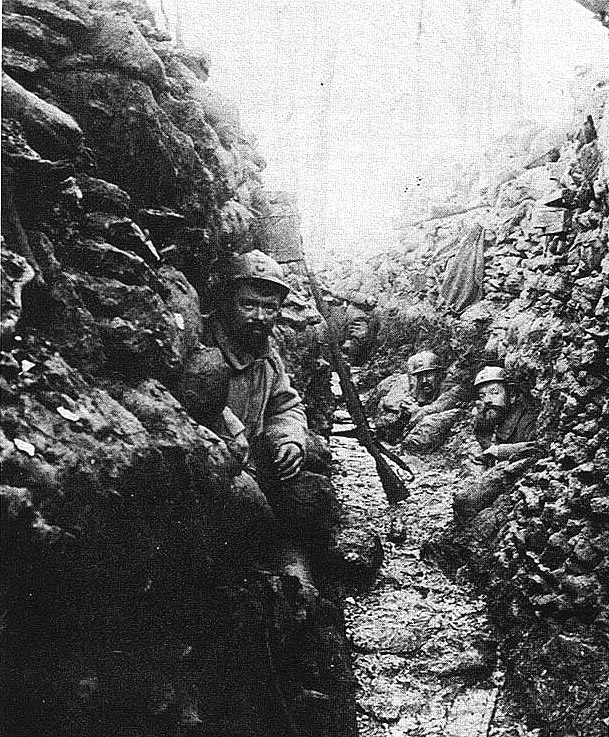 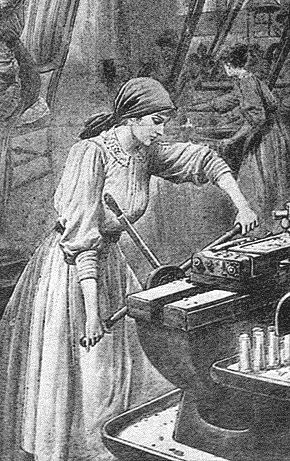 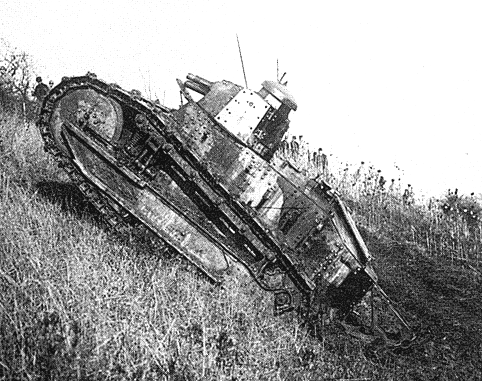 En février 1916 a commencé la bataille de VERDUN qui fut la plus meurtrière de la guerre tuant 700 000 hommes en 5 mois. En 1917, les États-Unis décidaient de venir à notre aide. La guerre devenait mondiale. Le général français Foch prend le commandement de l’ensemble des troupes et repousse les Allemands.Une grande offensive était lancée, appuyée par les premiers chars. Le 11 nov. 1918 l'Allemagne signait l'armistice dans un wagon près de Compiègne. Les armées alliées avaient gagné mais toute l'Europe était ruinée et huit millions d'hommes étaient morts.H30 DocumentLa première Guerre MondialeEt après ?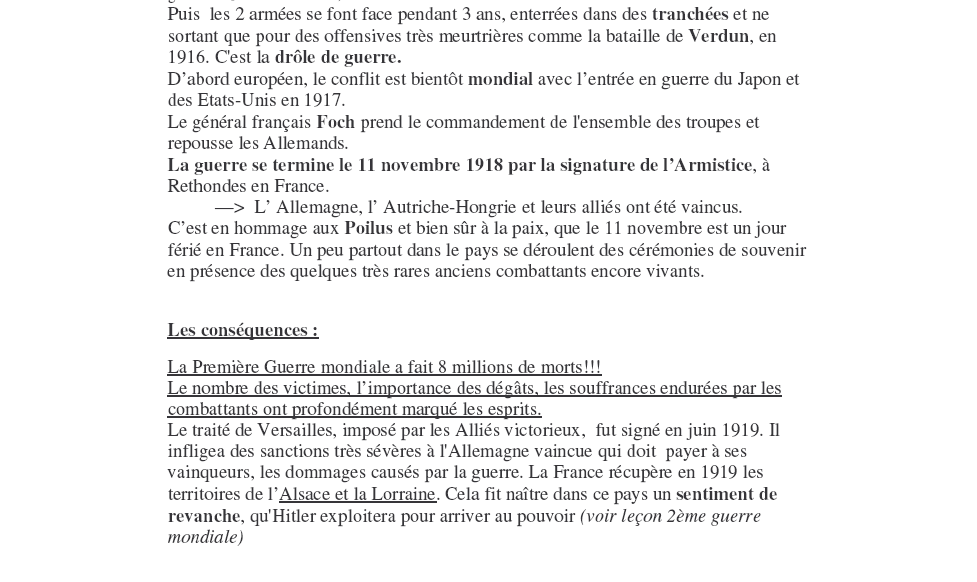 H30La première Guerre Mondiale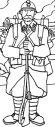 La ………………………………………………………………………….. de ………………… à ………………… est une guerre ………………… et …………………. La France est en guerre contre l’………………… car elle veut récupérer l’Alsace et la Lorraine perdues en 1870. Le matériel et l’armement ………………… pendant la guerre : on utilise des navires, des gaz asphyxiants, des avions. Les armées allemande et française creusent des ………………… pour se protéger et défendre leurs positions.Le nombre de victimes, l’importance des dégâts, les souffrances endurées par les combattants ont profondément marqué les esprits. L’arrêt de la guerre (…………………………………………………………………………), imposé par les vainqueurs laisse des rancunes chez les vaincus. …………………………………………………………………….…………………………………………………………………………Armistice : Accord entre des ennemis pour arrêter les combats.